Earth Science 11 						Name: _____________________Extended Weather Lab						Block:________________Rain Gauge: A rain gauge measures how much rain has fallen in a period (in our case it will be 24 hrs because you will be reading your gauge daily). **Remember, everyday you read the gauge then level the water back to “0”!Materials: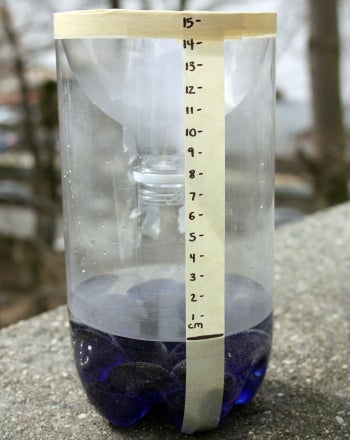 Empty plastic bottle/jug Masking tapeHandful of small rocks/pebblesWaterRulerPermanent markerProcedure: Gather the necessary materialsCarefully use the scissors to cut the top of the bottle off at the wide part, just below where it begins to get narrow.Put the pebbles in the bottom of the bottle – these will help keep it from getting blown over if it’s windy *this step can be done at home so you don’t need to carry rocks home!Turn the top of the bottle (that you cut off) upside down and place it in the bottom part of the bottle, pointing downward. This will act as a funnel. Tape this in place with masking tapeUse a long piece of tape to make a straight vertical line from the top edge of the bottle to the bottom. Use the marker to draw a line just above the top of the pebbles (This will be the bottom of your gauge)Set the ruler against the vertical tape so that the “0” lines up with the bottom mark. Use the marker to mark centimeters on the tape.Set the bottle on a level surface and pour some water in until it reaches the bottom mark. Your rain gauge should look like the picture above. You are ready to go!Research:In your “expert groups”, you will collaborate to research to fill in the chart below. You will be recording both the rainfall and clouds daily. CloudDrawing/DescriptionAssociated weatherCumulusCumulonimbusStratusStratocumulusAltostratusAltocumulusCirrocumulusCirrus